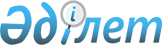 Об утверждении Правил оказания социальной помощи, установления размеров и определения перечня отдельных категорий нуждающихся граждан
					
			Утративший силу
			
			
		
					Решение Созакского районного маслихата Южно-Казахстанской области от 21 февраля 2014 года № 157. Зарегистрировано Департаментом юстиции Южно-Казахстанской области 14 марта 2014 года № 2564. Утратило силу решением Созакского районного маслихата Южно-Казахстанской области от 29 сентября 2014 года № 203      Сноска. Утратило силу решением Созакского районного маслихата Южно-Казахстанской области от 29.09.2014 № 203 (вводится в действие по истечении десяти календарных дней после дня его первого официального опубликования).      Примечание РЦПИ.

      В тексте документа сохранена пунктуация и орфография оригинала. 



      В соответствии с подпунктом 4) пункта 1 статьи 56 Бюджетного кодекса Республики Казахстан от 4 декабря 2008 года, пунктом 2-3 статьи 6 Закона Республики Казахстан от 23 января 2001 года «О местном государственном управлении и самоуправлении в Республике Казахстан» и постановлением Правительства Республики Казахстан от 21 мая 2013 года № 504 «Об утверждении Типовых правил оказания социальной помощи, установления размеров и определения перечня отдельных категорий нуждающихся граждан», Созакский районный маслихат РЕШИЛ:



      1. Утвердить прилагаемые Правила оказания социальной помощи, установления размеров и определения перечня отдельных категорий нуждающихся граждан.



      2. Настоящее решение вводится в действия по истечении десяти календарных дней после дня его первого официального опубликования.      Председатель внеочередного

      XXV сессии Созакского

      районного маслихата                        Б.Байгараев

      

      Секретарь Созакского

      районного маслихата                        М.Исаев

      Утвержден решением

      Созакского районного

      маслихата от 21 февраля

      2014 года № 157 

Правила оказания социальной помощи, установления размеров и перечня отдельных категорий нуждающихся граждан

      1. Настоящие правила оказания социальной помощи, установления размеров и определения перечня отдельных категорий нуждающихся граждан (далее – правила) разработаны в соответствии с Законом  Республики Казахстан от 23 января 2001 года «О местном государственном управлении и самоуправлении в Республике Казахстан» и постановлением Правительства Республики Казахстан от 21 мая 2013 года № 504 «Об утвержденииТиповых правил оказания социальной помощи, установления размеров и определения перечня отдельных категорий нуждающихся граждан» и определяют порядок оказания социальной помощи, установления размеров и определения перечня отдельных категорий нуждающихся граждан.



      2. Социальная помощь предоставляется гражданам Созакского района, постоянно проживающим на территории соответствующей административно-территориальной единицы. 

1. Общие положения

      3. Основные термины и понятия, которые используются в настоящих правилах:

      1) памятные даты события, имеющие общенародное историческое, духовное, культурное значение и оказавшие влияние на ход истории Республики Казахстан;

      2) специальная комиссия комиссия, создаваемая решением акима района республиканского значения, столицы, района (города областного значения), по рассмотрению заявления лица (семьи), претендующего на оказание социальной помощи в связи с наступлением трудной жизненной ситуации;

      3) прожиточный минимум-необходимый минимальный денежный доход на одного человека, равный по величине стоимости минимальной потребительской корзины, рассчитываемой органами статистики в областях, городе республиканского значения, столице;

      4) праздничные дни национальных и государственных праздников Республики Казахстан;

      5) среднедушевой доход семьи (гражданина) доля совокупного дохода семьи, приходящаяся на каждого члена семьи в месяц;

      6) центральный исполнительный орган государственный орган, обеспечивающий реализацию государственной политики в сфере социальной защиты населения;

      7) трудная жизненная ситуация ситуация, объективно нарушающая жизнедеятельность гражданина, которую он не может преодолеть самостоятельно;

      8) уполномоченный орган исполнительный орган города республиканского значения, столицы, района (города областного значения), района в городе в сфере социальной защиты населения, финансируемый за счет местного бюджета, осуществляющий оказание социальной помощи;

      9) уполномоченная организация – Республиканское государственное казенное предприятие «Государственный центр по выплате пенсий Министерства труда и социальной защиты населения Республики Казахстан»;

      10) участковая комиссия комиссия, создаваемая решением акимов соответствующих административно – территориальных единиц для проведения обследования материального положения лиц (семей), обратившихся за социальной помощью, и подготовки заключений;

      11) предельный размер утвержденный максимальный размер социальной помощи.



      4. Для целей настоящих правил под социальной помощью понимается помощь, предоставляемая местными исполнительными органами (далее МИО) в денежной или натуральной форме отдельным категориям нуждающихся граждан (далее получатели) в случае наступления трудной жизненной ситуации, а также к памятным датам и праздничным дням.



      5. Лицам, указанным в статье 20 Закона Республики Казахстан от 28 апреля 1995 года «О льготах и социальной защите участников, инвалидов Великой Отечественной войны и лиц, приравненных к ним» и статье 16 Закона Республики Казахстан от 13 апреля 2005 «О социальной защите инвалидов в Республике Казахстан», социальная помощь оказывается в порядке, предусмотренном настоящими правилами.



      6. Социальная помощь предоставляется единовременно и (или) периодически (ежемесячно, ежеквартально, 1 раз в полугодие).



      7. Социальная помощь предоставляется в следующие праздничные дни:

      1) 15 февраля (День вывода Советских войск из Афганистана) – военнообязанные, призывавшиеся на учебные сборы и направлявшиеся в Афганистан в период ведения боевых действий, военнослужащие автомобильных батальонов, направлявшиеся в Афганистан для доставки грузов в эту страну в период ведения боевых действий, военнослужащие летного состава, совершавшие вылеты на боевые задания в Афганистан с территории бывшего Союза ССР, рабочие и служащие, обслуживавшие советский воинский контингент в Афганистане, получившие ранения, контузии или увечья, либо награжденные орденами и медалями бывшего Союза ССР за участие в обеспечений боевых действий, единовременно в размере 5,4 кратного месячного расчетного показателя;

      2) 8 марта (Международный женский день) – многодетные матери, награжденные подвесками «Алтын алка», «Кумис алка» или получившие ранее звание «Мать-героиня», а также награжденные орденами «Материнская слава» I и II степени, единовременно в размере 1,6 кратного месячного расчетного показателя;

      3) 26 апреля (День памяти жертв аварии на Чернобыльской атомной электростанции) – лица, принимавшие участие в ликвидации последствий катастрофы на Чернобыльской АЭС в 1986-1987 годах, других радиационных катастроф и аварий на объектах гражданского или военного назначения, а также участвовавшие непосредственно в ядерных испытаниях и учениях, единовременно в размере 5,4 кратного месячного расчетного показателя;

      4) 1 июня (День защиты детей) – детям, оставшимся без попечения родителей, лицам, имеющим социально значимое заболевание вирус иммунодефицита человека, единовременно в размере 2,7 кратного месячного расчетного показателя;

      5) 1 октября (День пожилых людей) – одиноко проживающим пенсионерам, единовременно в размере 5,4 кратного месячного расчетного показателя;

      6) 12 октября (День инвалидов) – инвалидам, единовременно в размере 4,3 кратного месячного расчетного показателя;

      7) 9 мая (День Победы) - участникам и инвалидам Великой Отечественной войны 2,7 кратного размера месячного расчетного показателя;

      8) 9 мая (День Победы) - бывшие несовершеннолетние узники концлагерей, гетто и других мест принудительного содержания, созданных фашистами и их союзниками в период второй мировой войны, граждане, работавшие в период блокады в городе Ленинграде на предприятиях, в учреждениях и организациях города и награжденные медалью «За оборону Ленинграда» и знаком «Житель блокадного Ленинграда», участникам, инвалидам Великой Отечественной войны и лиц, приравненных к ним 2,7 кратного размера месячного расчетного показателя.



      8. Участковые и специальные комиссии осуществляют свою деятельность на основании положений, утверждаемых акиматом Южно-Казахстанской области.

      Типовые положения о специальных и участковых комиссиях утверждаются центральным исполнительным органом. 

2. Порядок определения перечня категорий получателей

социальной помощи и установления размеров социальной помощи

      9. Социальная помощь предоставляется гражданам из числа следующих категорий:

      1) Инвалидам по индивидуальной программе реабилитации по обеспечению инвалидными колясками: на инвалидные коляски, предназначенные для комнаты, в размере 27 месячных расчетных показателей; в размере 27 месячных расчетных показателей; инвалидные коляске для детей – инвалидов, в размере 27 месячных показателей;

      2) детям инвалидам, обучающимся и воспитывающимся на дому, ежемесячно в размере одного месячного расчетного показателя;

      3) малообеспеченным семьям, попавшим в трудную жизненную ситуацию, единовременно, в размере 100 месячных расчетных показателей;

      4) для подписки в изданиях – участникам и инвалидам Великой Отечественной войны, единовременно в размере 5 месячных расчетных показателей и лицам, награжденным орденами и медалями бывшего Союза ССР за самоотверженный труд и безупречную воинскую службу в тылу в годы Великой Отечественной войны, единовременно в размере 1 месячного расчетного показателя;

      5) участникам, инвалидам Великой Отечественной войны и лиц, приравненных к ним, пенсионерам и инвалидам для получения направлений в санаторно-курортное лечение, единовременно 26 кратного размера месячного расчетного показателя;

      При наступлении трудной жизненной ситуации вследствие стихийного бедствия или пожара граждане в месячный срок должны обратится за социальной помощью.

      При этом основаниями для отнесения граждан к категории нуждающихся при наступлении трудной жизненной ситуации являются:

      1) основания, предусмотренные законодательством Республики Казахстан;

      2) причинение ущерба гражданину (семье) либо его имуществу вследствие стихийного бедствия или пожара либо наличие социально значимого заболевания;

      3) наличие среднедушевого дохода, не превышающего шестьдесят процента порога, в кратном отношении к прожиточному минимуму. 

      Окончательный перечень оснований для отнесения граждан к категории нуждающихся и проведения обследований материально-бытового положения лица (семьи) утверждается районным маслихатом.

      Специальные комиссии, при вынесении заключения о необходимости оказания социальной помощи, руководствуются утвержденным местными представительными органами перечнем оснований для отнесения граждан к категории нуждающихся.



      10. К памятным датам и праздничным дням размер социальной помощи для отдельно взятой категории получателей устанавливается в едином размере по согласованию с акиматом Южно-Казахстанской области. 



      11. Размер оказываемой социальной помощи в каждом отдельном случае определяет специальная комиссия и указывает его в заключении о необходимости оказания социальной помощи. 

3. Порядок оказания социальной помощи

      12. Социальная помощь к памятным датам и праздничным дням оказывается по списку, утверждаемому акиматом Сузакского района по представлению уполномоченной организации, либо иных организаций без истребования заявления от получателей.



      13. Для получения социальной помощи при наступлении трудной жизненной ситуации заявитель от себя или от имени семьи в уполномоченный орган или акиму поселка, сельского округа представляет заявление с приложением следующих документов:

      1) документ, удостоверяющий личность;

      2) документ, подверждающий регистрацию по постоянному месту жительства;

      3) свидения о составе лица (семьи) согласно приложению 1 к Типовым правилам оказания социальной помощи, установления размеров и определения перечня отдельных катигорий нуждающихся граждан, утверженный постановлением Правительства Республики Казахстан от 21 мая 2013 года за № 504 (далее - Типовые правила);

      4) свидения о доходах лица (членов семьи);

      5) акт и/или документ, подтверждающий наступление трудной жизненной ситуации.



      14. Документы представляются в одлинниках и копиях для сверки, после чего подленники документов возвращаются заявителю.



      15. При поступлении заявления на оказание социальной помощи при наступлении трудной жизненной ситуации уполномоченный орган или аким поселеа, сельского округа в течение одного рабочего дня направляют документы заявителя в участковую комиссию для проведения обследования материального положения лица (семьи).



      16. Участковая комиссия в течение двух рабочих дней со дня получения документов проводит обследование заявителя, по результатам которого составляет акт о материальном положении лица (семьи), подготавливает заключение о нуждаемости лица (семьи) в социальной помощи по формам согласно приложениям 2, 3 к Типовым правилам и направляет их в уполномоченный орган или акиму поселка, сельского округа.

      Аким поселка, сельского округа в течение двух рабочих дней со дня получения акта и заключения участковой комиссии направляет их с приложенными документами в уполномоченный орган.



      17. В случае недостаточности документов для оказания социальной помрщи, уполномоченный орган запрашивает в соответствующих органах свидения, необходимые для рассмотрения представленных для оказания социальной помощи документов.



      18. В случае невозможности представления заявителем необходимых документов в связи с их порчей, утерей, уполномоченный орган принимает решение об оказании социальной помощи на оснавании данных иных уполномоченных органов и организаций, имеющих соответствующие свидения.



      19. Упономоченных орган в течение одного рабочего дня со дня поступления документов от участковой комиссии ил акима поселка, сельского округа производит расчет среднедушевого дохода лица (семьи) в соответствии с законодательством Респулики Казахстан и представляет полный пакет документов на рассмотрение специальной комиссии.



      20. Специальная комиссия в течение двух рабочих дней со дня поступления докментов выносит заключение о необходимости оказания социальнрй помощи, при положительном заключении указывает размер социальной помощи.



      21. Уполномоченный орган в течение восьми рабочих дней со дня регистрации документов заявителя на оказание социальной помощи принимает решение об оказании либо отказе в оказании социальной помощи на оснавании принятых документов и заключения специальной комиссии о необходимости оказания социальнлй помози.

      В случаях, указанных в пунктах 17 и 18-настоящих правил, уполномоченный орган принимает решение об оказании либо отказе в оказании социальной помощи в течение двадцати рабочих дней со дня принятия документов от заявителя или акима поселка, селского округа.



      22. Уполномоченный орган письменно уведомляет заявителя о принятом решении (в сучае отказа - с указанием основания) в течение трех рабочих дней со дня принятия решения.



      23. По одному из устанавленных оснований социальная помащь в течение одного календарного года повторно не оказывается.



      24. Отказ в оказании социальной помощи осуществляется в случаях:

      1) выявления недостоверных сведений, представленных заявителями; 

      2) отказа, уклонения заявителя от проведения обследования материального положения лица (семьи);

      3) превышения размера среднедушевого дохода лица (семьи) установленного районным маслихатом порога для оказания социальной помащи.



      25. Фианансирование расходов на предоставление социальной помощи осуществляется в пределах средств, предусмотренных бюджетом Сузакского района на текущий финансовый год.       

      4. Основания для прекращения и возврата предоставляемой социальной помощи

      26. Социальная помощь прекращается в случаях:

      1) смерти получателя;

      2) выезда получателя на постоянное проживание за пределы соответствующей административно-территориальной единицы;

      3) направления получателя на проживание в государственные медико-социальные учреждения;

      4) выявления недостоверных сведений, представленных заявителем. 

      Выплата социальной помощи прекращается с месяца наступления указанных обстоятельств.



      27. Излишне выплаченные суммы подлежат возврату в добровольном или ином установленном законодательством Республики Казахстан порядке. 

5. Заключительное положение

      28. Мониторинг и учет предоставления социальной помощи проводит уполномоченный орган с использованием базы данных автоматизированной информационной системы «Е-Собес».
					© 2012. РГП на ПХВ «Институт законодательства и правовой информации Республики Казахстан» Министерства юстиции Республики Казахстан
				